Vážení rodiče,přineste dětem do školky plastový hrnek s ouškem (NE s brčkem, pítkem, apod.), který bude sloužit na pitný režim ve třídě i na zahradě MŠ. Hrnek volte spíše menší a takový, aby si jej dítě poznalo. Pokud se sejde více stejných hrnků, označíme ještě jinak.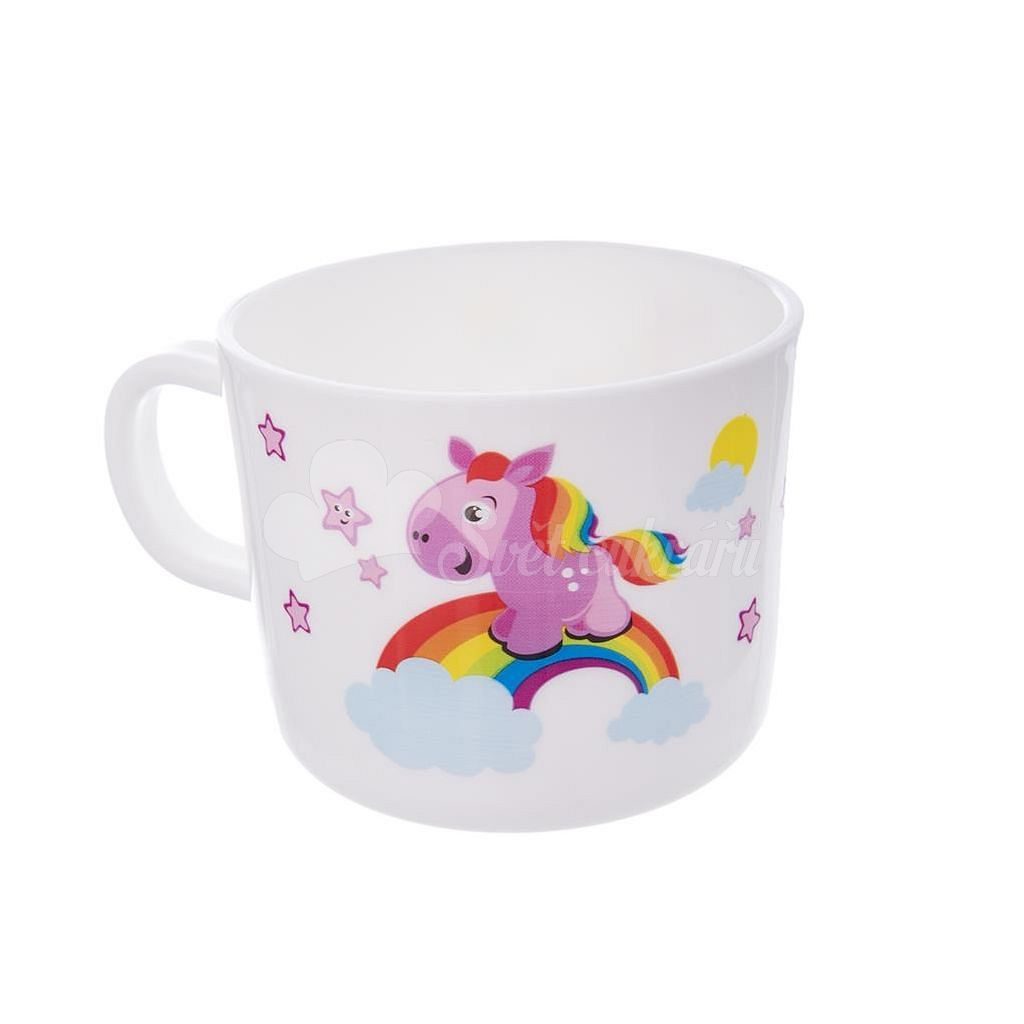 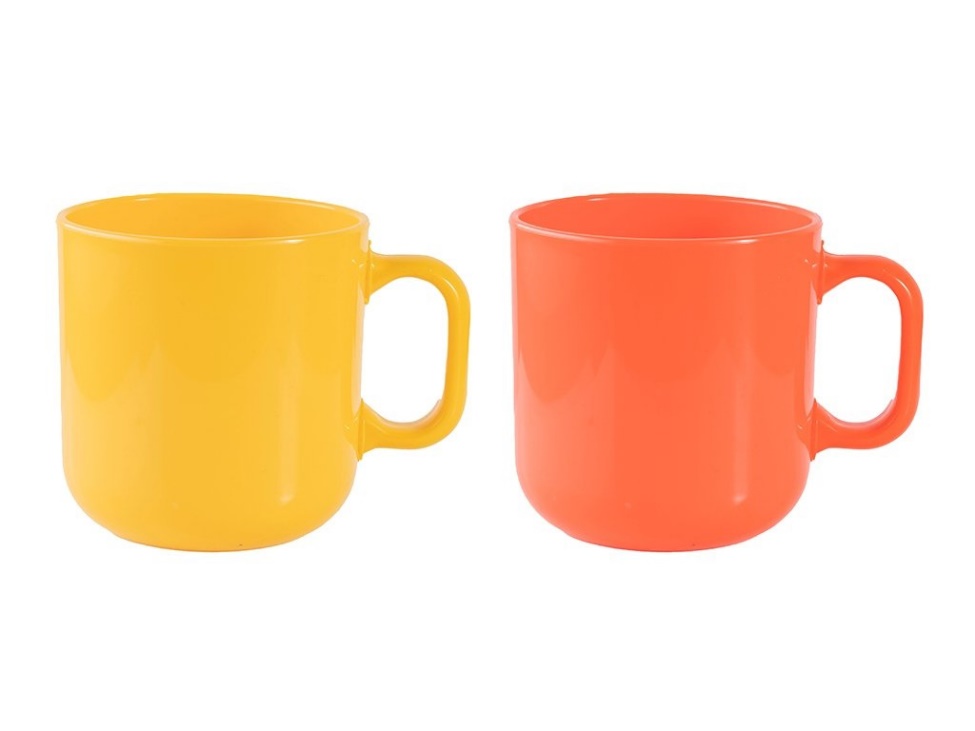 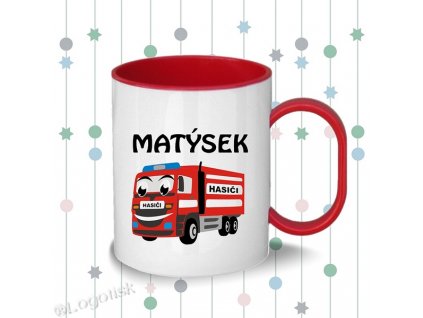 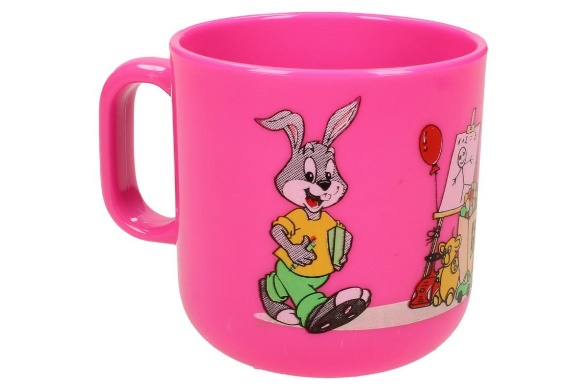 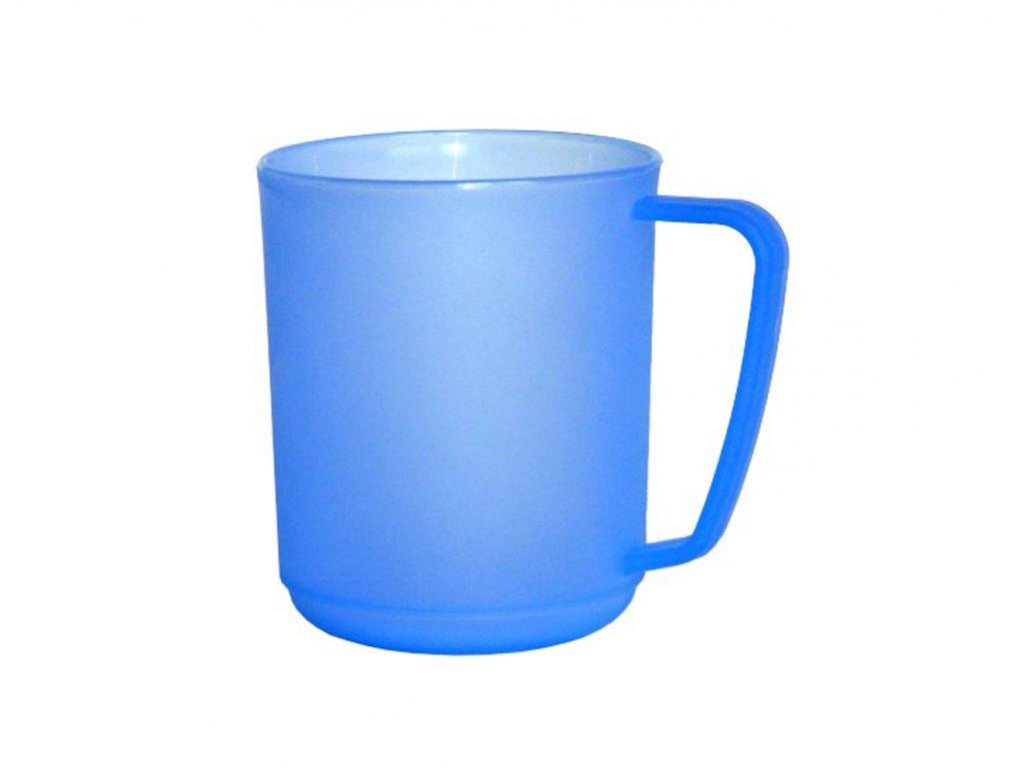 